                          КАРАР                                                          ПОСТАНОВЛЕНИЕ                                                                                                   «01»  декабрь  2021 йыл                № 35               «01» декабря  2021 года Об утверждении Порядка составления, утверждения и ведения                                  бюджетных смет муниципальных казенных учреждений                                        сельского поселения Яратовский  сельсовет муниципального района               Баймакский район Республики БашкортостанВ соответствии со статьей 221 Бюджетного кодекса Российской Федерации, постановляю:1. Утвердить прилагаемый Порядок составления, утверждения и ведения бюджетных смет муниципальных казенных учреждений сельского поселения Яратовский сельсовет муниципального района Баймакский район Республики Башкортостан.         2. Настоящее постановление применяется при составлении и ведении бюджетной сметы сельского поселения, начиная с бюджетной сметы на 2021 год и плановый период 2022 и 2023 годов.        3. Контроль за исполнением настоящего Постановления оставляю за собой.           Глава сельского поселения           Яратовский сельсовет:                                 Ярмухаметов Ф.Т.      Порядок составления, утверждения и ведения бюджетных смет муниципальных казенных учреждений сельского поселения Яратовский сельсовет муниципального района Баймакский район Республики Башкортостан.1. Общие положения1.1. Настоящий Порядок составления, утверждения и ведения бюджетных смет муниципальных казенных учреждений сельского поселения Яратовский сельсовет муниципального района Баймакский район Республики Башкортостан  (далее - Порядок), разработан в соответствии со статьями 158, 161, 162, 221 Бюджетного кодекса Российской Федерации и Общими требованиями к порядку составления, утверждения и ведения бюджетных смет, утвержденными приказом Министерства финансов Российской Федерации от 14 февраля 2018 года № 26н.2. Составление сметы
         2.1. Бюджетная смета (далее - смета)  составляется  в целях установления объема и распределения направлений расходования средств  бюджета сельского поселения Яратовский сельсовет муниципального района Баймакский район Республики Башкортостан  (далее – сельское поселение) на срок решения о бюджете сельского поселения на очередной финансовый год и плановый период  в пределах  доведенных до муниципального казенного учреждения  (далее - учреждение) в установленном законодательством Российской Федерации порядке лимитов бюджетных обязательств по расходам бюджета сельского поселения на принятие и (или) исполнение бюджетных обязательств по обеспечению выполнения функций Учреждения, включая бюджетные обязательства по предоставлению бюджетных инвестиций и субсидий юридическим лицам (в том числе субсидии бюджетным и автономным учреждениям), субсидий, субвенций и иных межбюджетных трансфертов (далее - лимиты бюджетных обязательств).2.2. Показатели сметы формируются в рублях с двумя знаками после запятой в разрезе кодов классификации расходов бюджетов бюджетной классификации Российской Федерации с детализацией по кодам подгрупп  и (или) элементов видов расходов классификации расходов бюджетов, с дополнительной детализацией по кодам статей (подстатей) классификации операций сектора государственного управления в пределах доведенных  лимитов бюджетных обязательств.2.3. Смета составляется Учреждением по форме  согласно приложению 1 к настоящему Порядку в 2-х экземплярах, подписывается  руководителем (уполномоченным лицом) учреждения, заверяется гербовой печатью учреждения, представляется на согласование в Администрацию  сельского поселения Яратовский сельсовет муниципального района Баймакский район Республики Башкортостан (далее – финансовый орган) и направляется на утверждение.2.4. Смета составляется учреждением на основании обоснований (расчетов) плановых сметных показателей, являющихся неотъемлемой частью сметы.	В целях формирования  сметы на очередной финансовый год и плановый период на этапе составления  проекта бюджета на очередной финансовый год и плановый период учреждение составляет проект сметы на очередной финансовый год и плановый период по форме согласно приложению 2 к настоящему Порядку на  основании   предварительных обоснований и представляет  до 15 октября текущего финансового года в финансовое управление. 3. Порядок утверждения смет3.1. Смета учреждения, являющегося органом местного самоуправления, осуществляющим бюджетные полномочия главного распорядителя бюджетных средств, утверждается руководителем  этого органа или лицом, исполняющим его обязанности и заверяется гербовой печатью.3.2. Смета учреждения, являющегося главным  распорядителем (распорядителем) средств бюджета, утверждается руководителем  главного распорядителя   средств бюджета.	Смета учреждения, не являющегося главным  распорядителем средств бюджета, утверждается руководителем  главного распорядителя   средств бюджета.3.3. Руководитель  главного распорядителя   средств бюджета вправе в установленном им порядке предоставить руководителю учреждения  право утверждать смету учреждения.3.4. Утвержденные показатели  сметы учреждения должны соответствовать  доведенным до него лимитам  бюджетных обязательств на принятие и (или) исполнение бюджетных обязательств по обеспечению  выполнения функций учреждения.3.5. Утверждение сметы учреждения осуществляется  не позднее десяти рабочих дней  со дня доведения  учреждению лимитов  бюджетных обязательств.3.6. Обоснования (расчеты) плановых сметных показателей учреждения  утверждаются руководителем (уполномоченным лицом) учреждения.3.7. Один экземпляр утвержденной сметы с обоснованиями (расчетами) плановых сметных показателей, использованными при формировании сметы, представляется  в финансовый орган не позднее одного рабочего дня после утверждения сметы.4. Порядок ведения смет учреждений	4.1. Ведением сметы является  внесение изменений в смету в пределах доведенных учреждению в установленном порядке  объемов         соответствующих лимитов  бюджетных обязательств.	Изменения показателей  сметы составляются  учреждением по форме согласно  приложению 3 к настоящему порядку. 	Внесение изменений  в смету  осуществляется  путем утверждения изменений показателей - сумм увеличения, отражающихся со знаком «плюс»  и (или) уменьшения,  отражающихся со знаком «минус», объемов сметных назначений:	- изменяющих объемы  сметных назначений в случае изменения доведенных учреждению   в установленном порядке  лимитов  бюджетных обязательств;	- изменяющих распределение сметных назначений по кодам классификации  расходов  бюджета (кроме  кодов классификации  операций сектора государственного управления), требующих изменения   показателей  бюджетной росписи главного распорядителя средств бюджета и лимитов  бюджетных обязательств;	- изменяющих распределение сметных назначений по кодам классификации  расходов  бюджета (кроме  кодов классификации  операций сектора государственного управления), не требующих изменения   показателей  бюджетной росписи главного распорядителя средств бюджета и лимитов  бюджетных обязательств;	- изменяющих распределение сметных назначений по кодам классификации  операций сектора государственного управления, не требующих изменения   показателей  бюджетной росписи главного распорядителя средств бюджета и утвержденного объема лимитов  бюджетных обязательств;	- изменяющих распределение сметных назначений по кодам классификации   операций сектора государственного управления, требующих изменения   утвержденного объема  лимитов  бюджетных обязательств;         - изменяющих объемы  сметных назначений, приводящих к  перераспределению их между разделами сметы.     4.2. Одновременно с прилагаемыми изменениями в смету предоставляются:- расчет плановых сметных показателей к бюджетной смете по изменяемым кодам  статей (подстатей)  классификации  расходов  бюджета (операций сектора государственного управления);- пояснения к указанным выше документам, содержащие причины  образования экономии бюджетных ассигнований с письменными обязательствами о недопущении  кредиторской задолженности по уменьшаемым расходом. 	4.3. Внесение изменений в смету, требующих  изменения  показателей  бюджетной росписи главного распорядителя средств бюджета и лимитов  бюджетных обязательств,  утверждается после внесения в установленном порядке изменений в бюджетную роспись главного распорядителя средств бюджета и лимиты бюджетных обязательств.4.4. Изменение показателей сметы учреждения согласовывается финансовым органом,   утверждается главой администрации или лицом, исполняющим обязанности главы администрации и заверяется гербовой печатью.	4.5. Главный распорядитель (распорядитель) средств бюджета учреждения  принимают и (или) исполняют бюджетные обязательства в пределах  сметных назначений, утвержденных   на дату осуществления операций по исполнению сметы с учетом изменений показателей.4.6. Уточненная смета учреждения представляется на утверждение в 2-х экземплярах по форме, предусмотренной приложением 1 к настоящему Порядку, до 10 числа месяца, следующего за отчетным кварталом, по итогам года - до 31 декабря текущего года.4.7. Один экземпляр уточненной сметы с обоснованиями (расчетами), использованными при формировании сметы, представляется  в финансовое управление не позднее одного рабочего дня после уточнения сметы.Приложение N 1 к Порядку составления, утвержденияи ведения бюджетных смет казенных учреждений,утвержденным постановлением главы сельского поселения ________ сельсовет  муниципального районаБаймакский район Республики Башкортостан от _____________  2021 г. № ___          СОГЛАСОВАНО                                  УТВЕРЖДАЮ__________________________________         ________________________________  (наименование должности лица,             (наименование должности лица,  согласующего бюджетную смету;             утверждающего бюджетную смету;__________________________________         ________________________________      наименование главного                    наименование главного  распорядителя (распорядителя)             распорядителя (распорядителя)  бюджетных средств; учреждения)            бюджетных средств; учреждения)___________ _____________________          __________ _____________________ (подпись)  (расшифровка подписи)           (подпись) (расшифровка подписи)"__" ____________ 20__ г.                  "__" __________ 20__ г.                        БЮДЖЕТНАЯ СМЕТА НА 20__ ГОД                        от "__" __________ 20__ г.                                                             ┌────────────┐                                                             │    КОДЫ    │                                                             ├────────────┤                                               Форма по ОКУД │  0501012   │                                                             ├────────────┤                                                        Дата │            │                                                             ├────────────┤                                                     по ОКПО │            │                                                             ├────────────┤Получатель                                        по Перечню │            │бюджетных средств _______________________________  (Реестру) │            │                                                             ├────────────┤Распорядитель                                     по Перечню │            │бюджетных средств _______________________________  (Реестру) │            │                                                             ├────────────┤Главный распорядитель                                  по БК │            │бюджетных средств _______________________________            ├────────────┤                                                    по ОКАТО │            │Наименование бюджета ____________________________            ├────────────┤                                                     по ОКЕИ │     383    │Единица измерения: руб.                                      ├────────────┤                                                      по ОКВ │            │                  _______________________________            └────────────┘                     (наименование иностранной                              валюты)─────────────┬──────┬──────────────────────────────────────────────────────────┬─────────────── Наименование│ Код  │   Код по бюджетной классификации Российской Федерации    │    Сумма  показателя │строки├────────┬──────────┬────────┬────────┬─────┬──────────────┼───────┬───────             │      │раздела │подраздела│целевой │  вида  │КОСГУ│     код      │   в   │  в             │      │        │          │ статьи │расходов│     │аналитического│рублях │валюте             │      │        │          │        │        │     │показателя <*>│       │─────────────┼──────┼────────┼──────────┼────────┼────────┼─────┼──────────────┼───────┼───────      1      │  2   │   3    │    4     │   5    │   6    │  7  │      8       │   9   │  10─────────────┼──────┼────────┼──────────┼────────┼────────┼─────┼──────────────┼───────┼──────┐             │      │        │          │        │        │     │              │       │      │─────────────┼──────┼────────┼──────────┼────────┼────────┼─────┼──────────────┼───────┼──────┤             │      │        │          │        │        │     │              │       │      │─────────────┴──────┼────────┼──────────┼────────┼────────┼─────┼──────────────┼───────┼──────┤  Итого по коду БК  │        │          │        │        │     │              │       │      │  (по коду раздела) │        │          │        │        │     │              │       │      │                    └────────┴──────────┴────────┴────────┴─────┴──────────────┼───────┼──────┤                                                                 Всего         │       │      │                                                                               └───────┴──────┘Руководитель учреждения                                                                   ┌───┐(уполномоченное лицо)     _____________ ___________ ______________         Номер страницы │   │                           (должность)   (подпись)   (расшифровка                         ├───┤                                                       подписи)             Всего страниц │   │                                                                                          └───┘Руководительпланово-финансовой службы  ___________ ______________                            (подпись)   (расшифровка подписи)Исполнитель               _____________ ___________ _____________ _________                           (должность)   (подпись)   (расшифровка (телефон)                                                     подписи)"__" ____________ 20__ г.<*> Код аналитического показателя указывается в случае, если порядком составления, ведения и утверждения бюджетных смет, утвержденным главным распорядителем бюджетных средств, указанный код предусмотрен для дополнительной детализации расходов бюджета.Приложение N 2к Порядку составления, утвержденияи ведения бюджетных смет казенных учреждений,утвержденным постановлением главы сельского поселения ________ сельсовет  муниципального районаБаймакский район Республики Башкортостан от _____________  2021 г.№ ___          СОГЛАСОВАНО                                  УТВЕРЖДАЮ__________________________________         ________________________________  (наименование должности лица,             (наименование должности лица,  согласующего бюджетную смету;             утверждающего бюджетную смету;__________________________________         ________________________________      наименование главного                    наименование главного  распорядителя (распорядителя)             распорядителя (распорядителя)  бюджетных средств; учреждения)            бюджетных средств; учреждения)___________ _____________________          __________ _____________________ (подпись)  (расшифровка подписи)           (подпись) (расшифровка подписи)"__" ____________ 20__ г.                  "__" __________ 20__ г.                    ПРОЕКТ БЮДЖЕТНОЙ СМЕТЫ НА 20__ ГОД                        от "__" __________ 20__ г.                                                             ┌────────────┐                                                             │    КОДЫ    │                                                             ├────────────┤                                               Форма по ОКУД │  0501014   │                                                             ├────────────┤                                                        Дата │            │                                                             ├────────────┤                                                     по ОКПО │            │                                                             ├────────────┤Получатель                                        по Перечню │            │бюджетных средств _______________________________  (Реестру) │            │                                                             ├────────────┤Распорядитель                                     по Перечню │            │бюджетных средств _______________________________  (Реестру) │            │                                                             ├────────────┤Главный распорядитель                                  по БК │            │бюджетных средств _______________________________            ├────────────┤                                                    по ОКАТО │            │Наименование бюджета ____________________________            ├────────────┤                                                     по ОКЕИ │     383    │Единица измерения: руб.                                      ├────────────┤                                                      по ОКВ │            │                  _______________________________            └────────────┘                     (наименование иностранной                              валюты)─────────────┬──────┬───────────────────────────────────────────────────┬───────────┬─────────────┬───────── Наименование│ Код  │Код по бюджетной классификации Российской Федерации│Утверждено │Обязательства│ Сумма,  показателя │строки├───────┬───────┬───────┬────────┬──────┬───────────┤    на     ├──────┬──────┤ всего             │      │раздела│подраз-│целевой│  вида  │КОСГУ │код анали- │ очередной │дейст-│прини-│(гр. 10             │      │       │дела   │статьи │расходов│      │тического  │финансовый │вующие│маемые│ + гр.             │      │       │       │       │        │      │показателя │    год    │      │      │  11)             │      │       │       │       │        │      │<*>        │           │      │      │─────────────┼──────┼───────┼───────┼───────┼────────┼──────┼───────────┼───────────┼──────┼──────┼─────────      1      │  2   │   3   │   4   │   5   │   6    │  7   │     8     │     9     │  10  │  11  │   12─────────────┼──────┼───────┼───────┼───────┼────────┼──────┼───────────┼───────────┼──────┼──────┼────────┐             │      │       │       │       │        │      │           │           │      │      │        │─────────────┼──────┼───────┼───────┼───────┼────────┼──────┼───────────┼───────────┼──────┼──────┼────────┤             │      │       │       │       │        │      │           │           │      │      │        │─────────────┴──────┼───────┼───────┼───────┼────────┼──────┼───────────┼───────────┼──────┼──────┼────────┤  Итого по коду БК  │       │       │       │        │      │           │           │      │      │        │  (по коду раздела) │       │       │       │        │      │           │           │      │      │        │                    └───────┴───────┴───────┴────────┴──────┴───────────┴───────────┼──────┼──────┼────────┤                                                                              Всего │      │      │        │                                                                                    └──────┴──────┴────────┘Руководитель учреждения                                                                                ┌───┐(уполномоченное лицо)     _____________ ___________ ______________                      Номер страницы │   │                           (должность)   (подпись)   (расшифровка                                      ├───┤                                                       подписи)                          Всего страниц │   │Руководительпланово-финансовой службы  ___________ ______________                            (подпись)   (расшифровка подписи)Исполнитель               _____________ ___________ _____________ _________                           (должность)   (подпись)   (расшифровка (телефон)                                                       подписи)"__" ____________ 20__ г.<*> Код аналитического показателя указывается в случае, если порядком составления, ведения и утверждения бюджетных смет, утвержденным главным распорядителем бюджетных средств, указанный код предусмотрен для дополнительной детализации расходов бюджета.Приложение N 3                                                                                                                                          к Порядку составления, утвержденияи ведения бюджетных смет казенных учреждений,утвержденным постановлением главы сельского поселения ________ сельсовет  муниципального районаБаймакский район Республики Башкортостан от _____________  2021 г. № ___          СОГЛАСОВАНО                                  УТВЕРЖДАЮ_________________________________         ________________________________  (наименование должности лица,             (наименование должности лица,  согласующего бюджетную смету;             утверждающего бюджетную смету;__________________________________         ________________________________      наименование главного                    наименование главного  распорядителя (распорядителя)             распорядителя (распорядителя)  бюджетных средств; учреждения)            бюджетных средств; учреждения)___________ _____________________          __________ _____________________ (подпись)  (расшифровка подписи)           (подпись) (расшифровка подписи)"__" ____________ 20__ г.                  "__" __________ 20__ г.          ИЗМЕНЕНИЕ N ___ ПОКАЗАТЕЛЕЙ БЮДЖЕТНОЙ СМЕТЫ НА 20__ ГОД                        от "__" __________ 20__ г.                                                             ┌────────────┐                                                             │    КОДЫ    │                                                             ├────────────┤                                               Форма по ОКУД │  0501013   │                                                             ├────────────┤                                                        Дата │            │                                                             ├────────────┤                                                     по ОКПО │            │                                                             ├────────────┤Получатель                                        по Перечню │            │бюджетных средств _______________________________  (Реестру) │            │                                                             ├────────────┤Распорядитель                                     по Перечню │            │бюджетных средств _______________________________  (Реестру) │            │                                                             ├────────────┤Главный распорядитель                                  по БК │            │бюджетных средств _______________________________            ├────────────┤                                                    по ОКАТО │            │Наименование бюджета ____________________________            ├────────────┤                                                     по ОКЕИ │     383    │Единица измерения: руб.                                      ├────────────┤                                                      по ОКВ │            │                  _______________________________            └────────────┘                     (наименование иностраннойвалюты)─────────────┬──────┬─────────────────────────────────────────────────────┬──────────────── Наименование│ Код  │           Код по бюджетной классификации            │Сумма изменения  показателя │строки│                Российской Федерации                 │    (+, -)             │      ├───────┬───────┬───────┬────────┬─────┬──────────────┼───────┬────────             │      │раздела│подраз-│целевой│  вида  │КОСГУ│код аналити-  │   в   │   в             │      │       │дела   │статьи │расходов│     │ческого       │рублях │валюте             │      │       │       │       │        │     │показателя <*>│       │─────────────┼──────┼───────┼───────┼───────┼────────┼─────┼──────────────┼───────┼────────      1      │  2   │   3   │   4   │   5   │   6    │  7  │      8       │   9   │  10─────────────┼──────┼───────┼───────┼───────┼────────┼─────┼──────────────┼───────┼───────┐             │      │       │       │       │        │     │              │       │       │─────────────┼──────┼───────┼───────┼───────┼────────┼─────┼──────────────┼───────┼───────┤             │      │       │       │       │        │     │              │       │       │─────────────┴──────┼───────┼───────┼───────┼────────┼─────┼──────────────┼───────┼───────┤  Итого по коду БК  │       │       │       │        │     │              │       │       │  (по коду раздела) │       │       │       │        │     │              │       │       │                    └───────┴───────┴───────┴────────┴─────┴──────────────┼───────┼───────┤                                                                    Всего │       │       │                                                                          └───────┴───────┘Руководитель учреждения                                                               ┌───┐(уполномоченное лицо)     _____________ ___________ ______________     Номер страницы │   │                           (должность)   (подпись)   (расшифровка                     ├───┤                                                       подписи)         Всего страниц │   │                                                                                      └───┘Руководительпланово-финансовой службы  ___________ ______________                            (подпись)   (расшифровка подписи)Исполнитель               _____________ ___________ _____________ _________                           (должность)   (подпись)   (расшифровка (телефон)                                                       подписи)"__" ____________ 20__ г.<*> Код аналитического показателя указывается в случае, если порядком составления, ведения и утверждения бюджетных смет, утвержденным главным распорядителем бюджетных средств, указанный код предусмотрен для дополнительной детализации расходов бюджета.Башҡортостан республикаһЫБаймаҡ  районы муниципальРайоныны  ЯРАТ ауылСоветы ауыл билӘмӘҺе ХАкИМИӘТЕРЕСПУБЛИКА БАШКОРТОСТАНАДМИНИСТРАЦИЯ сельского поселения ЯРАТОВСКИЙ  сельсовет муниципального района Баймакский районБашҡортостан республикаһЫБаймаҡ  районы муниципальРайоныны  ЯРАТ ауылСоветы ауыл билӘмӘҺе ХАкИМИӘТЕ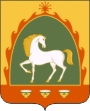 РЕСПУБЛИКА БАШКОРТОСТАНАДМИНИСТРАЦИЯ сельского поселения ЯРАТОВСКИЙ  сельсовет муниципального района Баймакский район         453658, Башҡортостан Республикаһы, Баймаҡ районы,                             Ярат ауылы, Һаҡмар урамы, 85                                  тел. 8(34751) 4-65-35         453658, Башҡортостан Республикаһы, Баймаҡ районы,                             Ярат ауылы, Һаҡмар урамы, 85                                  тел. 8(34751) 4-65-35                   453658, Республика Башкортостан, Баймакский район,                             с.Яратово,  ул.Сакмар, 11                              тел. 8(34751) 4-65-35                   453658, Республика Башкортостан, Баймакский район,                             с.Яратово,  ул.Сакмар, 11                              тел. 8(34751) 4-65-35Утвержденпостановлением  администрациисельского поселения Яратовский сельсоветмуниципального районаБаймакский районРеспублики Башкортостанот  «01 »  декабря 2021 года № 35